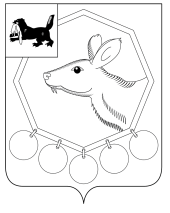 РОССИЙСКАЯ  ФЕДЕРАЦИЯИРКУТСКАЯ ОБЛАСТЬМУНИЦИПАЛЬНОЕ ОБРАЗОВАНИЕ «БАЯНДАЕВСКИЙ РАЙОН»ПОСТАНОВЛЕНИЕ МЭРА от_05 декабря   2013 г. № _229      			                     			с. Баяндай Об  утверждении  формы предоставления сведений о состоянии условий и охраны труда.     В целях проведения  анализа состояния условий  и охраны труда, причин несчастных случаев на производстве и профессиональной заболеваемости на территории  муниципального образования «Баяндаевский район», в  соответствии  с Трудовым кодексом Российской Федерации, Законом Иркутской области  от 24.07.2008 № 63-ОЗ «О наделении органов местного самоуправления отдельными областными государственными  полномочиями в области охраны труда», руководствуясь ст. 33,48 Устава муниципального образования «Баяндаевский район»,  ПОСТАНОВЛЯЮ:Утвердить  форму и сроки предоставления сведений  о состоянии условий и охраны труда организациями и работодателями – индивидуальными  предпринимателями, осуществляющими деятельность на территории  муниципального образования «Баяндаевский район» (Приложение №1).Сектору по вопросам охраны труда  Администрации муниципального образования «Баяндаевский район» (Шодорова Л.А.) обеспечить сбор и анализ полученных сведений о состоянии условий и охраны труда.Настоящее постановление опубликовать в районной газете «Заря» и на официальном сайте муниципального образования «Баяндаевский район» в информационно - телекоммуникационной сети    “Интернет”.Контроль за исполнением настоящего постановления возложить на заместителя мэра муниципального образования  «Баяндаевский район» В.Т. Еликова .                                                                                                                                                  Мэр                                                                                                      муниципального образования                                                                                                                  «Баяндаевский район»                                                                                                                                 А.П. ТабинаевШодорова Л.А.91217                                                                                                                            Приложение№1                                                                                  к постановлению мэра  муниципального                                                                                            образования «Баяндаевский район»                                                                                       от ____________  20____г.  №________СВЕДЕНИЯо состоянии условий и охраны трудаза ______ квартал 20__года (за 20___ год)( срок предоставления: ежеквартально - до 5 числа месяца, следующего за отчетным кварталам, ежегодно – до 15 января)Наименование организации (ИП) ______________________________________________________________Адрес организации __________________________________________________________________________Руководитель _______________________________________________________________________________Специалист по охране труда  __________________________________________________________________ Контактный телефон _______________________ e- mail ___________________________________________“ _____ “  ___________________ 20____ годаРуководитель организации (ИП) __________________________  / __________________________ / М.П.Исполнитель: (Ф.И.О.)контактный телефон№п/пПоказательДанные по состоянию на 01._____ 20__года1.Общие сведения1.Общие сведения1.Общие сведения1Численность работников, всего чел.в т.ч. женщин2Численность работников, занятых на тяжелых работ, на работах с вредными и (или) опасными условиями  труда, всего  чел. в т.ч. женщин3Численность работников, занятых в условиях не отвечающих санитарно- гигиеническими  нормативам, всего чел.в т.ч. женщин4Наличие службы охраны труда, да/нет5Наличие освобожденного специалиста по охране труда (согласно штатного расписания), да (количество человек) / нет6Наличие специалиста с возложением обязанностей по охране труда, да (количество человек) / нет7Наличие совместного комитета (комиссии) по охране труда, да ( количество человек) / нет8Наличие уполномоченного (доверенного) лица по охране труда профсоюза или иного уполномоченного работниками представительного органа, да (количество) / чел.9Наличие комиссии по проверке знаний требований охраны труда, да (количество  человек) / нет 10Обучение и проверка знаний требований охраны труда: руководителя организации (ИП), да (дата) / нетспециалиста по охране труда, да (дата) / нетдругих работников, да ( дата, количество) / нет11Наличие кабинета по охране труда, да / нет12Наличие уголка по охране труда, да / нет13Наличие здравпункта (медпункта), да / нет14Израсходовано средств на мероприятия по охране труда по охране труда, всего тыс.руб., в т.ч.на льготы и компенсации, тыс.руб. на спецодежду, спецобувь и другие СИЗ, тыс.руб.на медицинские осмотры, тыс.руб.на аттестацию рабочих мест по условиям труда, тыс.руб.на другие мероприятия, тыс.руб.2.Состояние производственного травматизма и профессиональной заболеваемости2.Состояние производственного травматизма и профессиональной заболеваемости2.Состояние производственного травматизма и профессиональной заболеваемости15Количество произошедших несчастных случаев на производстве, ед.16Численность пострадавших при несчастных  случаях на производстве, всего чел., в т.ч.в тяжелых несчастных случаях, чел.со смертельным исходом, чел.в групповых несчастных случаях, чел.17Количество дней нетрудоспособности пострадавших при несчастных случаях, чел.- дн. 18Численность лиц с впервые установленным профессиональным заболеванием, чел.3.Аттестация рабочих мест по условиям труда3.Аттестация рабочих мест по условиям труда3.Аттестация рабочих мест по условиям труда19Количество рабочих мест в организации (ИП), ед.20Численность работников, работающих на данных рабочих местах, чел.21Количество рабочих мест, на которых проведена аттестация рабочих мест по условиям труда, всего / Количество работающих на этих рабочих местах, чел., в т.ч.класс 1класс 2класс 3класс 422Количество рабочих мест, на которых улучшены условия труда по результатам аттестации рабочих мест по условиям труда, ед.4.Обеспеченность работников специальной одеждой, специальной обувью и другими СИЗ4.Обеспеченность работников специальной одеждой, специальной обувью и другими СИЗ4.Обеспеченность работников специальной одеждой, специальной обувью и другими СИЗ23Численность работников, подлежащих обеспечению спецодеждой, спецобувью и другими СИЗ в соответствии с Типовыми нормами, чел.24Численность работников, обеспеченных спецодеждой, спецобувью и другими СИЗ в полном объеме, чел.25Обеспеченность работников СИЗ, % 5.Обеспеченность работников санитарно- бытовыми помещениями и устройствами5.Обеспеченность работников санитарно- бытовыми помещениями и устройствами5.Обеспеченность работников санитарно- бытовыми помещениями и устройствами26Обеспеченность санитарно- бытовыми помещениями и устройствами, т.ч.гардеробными, да  (количество) / неткомнатами приема пищи да (количество) / нетдушевыми да (количество) / нетуборными да (количество) / нетумывальниками да (количество ) / нетУстройствами питьевого водоснабжения, да (количество) / нет